Kösd össze az állatok képeit a hozzájuk illő, tulajdonságokat kifejező szavakkal!ÁRTATLAN							LUSTA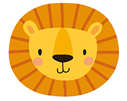 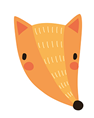 GYÁVA							BÁTOR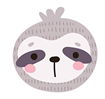 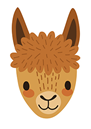 RAVASZ						CSÖKÖNYÖS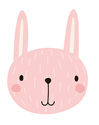 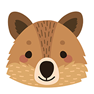 ÉHES							FÜRGE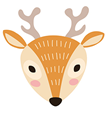 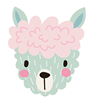 Parapatics Andrea: OROSZLÁNOK ÉS NYULAK KÖZÖTTSzitakötő 51. 20-21.old.